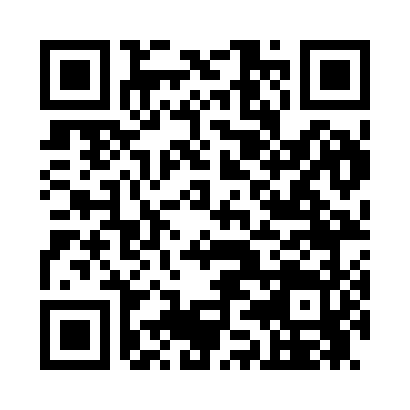 Prayer times for Coronado Forest, Georgia, USAWed 1 May 2024 - Fri 31 May 2024High Latitude Method: Angle Based RulePrayer Calculation Method: Islamic Society of North AmericaAsar Calculation Method: ShafiPrayer times provided by https://www.salahtimes.comDateDayFajrSunriseDhuhrAsrMaghribIsha1Wed5:356:501:365:188:239:382Thu5:346:491:365:198:249:393Fri5:326:481:365:198:249:404Sat5:316:471:365:198:259:415Sun5:306:461:365:198:269:426Mon5:296:451:365:198:279:437Tue5:286:441:365:198:289:448Wed5:276:431:365:198:289:459Thu5:266:421:365:198:299:4610Fri5:246:421:365:198:309:4711Sat5:236:411:355:198:319:4812Sun5:226:401:355:198:319:4913Mon5:216:391:355:198:329:5014Tue5:206:391:355:198:339:5115Wed5:196:381:355:198:349:5216Thu5:186:371:365:208:349:5317Fri5:186:361:365:208:359:5418Sat5:176:361:365:208:369:5519Sun5:166:351:365:208:369:5620Mon5:156:351:365:208:379:5721Tue5:146:341:365:208:389:5822Wed5:136:331:365:208:399:5923Thu5:136:331:365:208:3910:0024Fri5:126:321:365:208:4010:0125Sat5:116:321:365:218:4110:0126Sun5:116:321:365:218:4110:0227Mon5:106:311:365:218:4210:0328Tue5:096:311:375:218:4310:0429Wed5:096:301:375:218:4310:0530Thu5:086:301:375:218:4410:0631Fri5:086:301:375:218:4410:06